  KPKSM [ PER ] NO. 2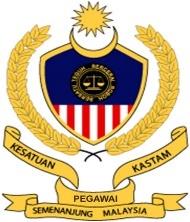 No.Pendaftaran 186 		  KESATUAN PEGAWAI KASTAM            SEMENANJUNG MALAYSIA  ________________________________________________________             [ PERMOHONAN SKIM GALAKAN PELAJARAN ]1.  BUTIR - BUTIR MURIDNAMA PENUH ( HURUF BESAR )	:_______________________________________________________________NO. KAD PENGENALAN 		:_______________________________________________________________TARIKH LAHIR / TEMPAT LAHIR	:_______________________________________________________________2. KETERANGAN IBU BAPANAMA				:_______________________________________________________________NO.KAD PENGENALAN 		:_______________________________________________________________JAWATAN / NO. PERKHIDMATAN	:______________________________________________________________NO. AHLI			:_______________________________________________________________                 STESEN / CAWANGAN	               :_______________________________________________________________ALAMAT SURAT MENYURAT            :______________________________________________________________________________________________________________________________NO. TELEFON / TEL BIMBIT		:_______________________________________________________________NO. AKAUN BANK  :		________________________  NAMA  BANK : ________________________3. BUTIR-BUTIR PERSEKOLAHANNAMA SEKOLAH 		:_______________________________________________________________TAHUN / TINGKATAN		:_______________________________________________________________4. PRESTASI PELAJARANNYATAKAN KEPUTUSAN PEPERIKSAAN UPSR / PT3 / SPM / STPM  :                    TAHUN 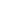 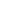 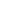 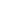 GRED :				AGREGATE :KEPUTUSAN MATA PELAJARAN	:    UPSR / PT3 / SPM / STPMSila Kemukakan Salinan Keputusan Peperiksaan dan Disahkan oleh Guru Besar / PengetuaPERAKUAN : -Saya mengesahkan bahawa segala butir – butir di atas adalah benar dan sekiranya tidak benar permohonan ini tidak akan dipertimbangkan.T/ t Pemohon :……………………………..              Tarikh ……………………………______________________________________________________________________________________   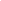 KEGUNAAN PEJABATTarikh diterima		: _______________________________________________________________No. Daftar		: _______________________________________________________________Disahkan Sdr. _______________________________ adalah ahli Kesatuan. Yuran telah dibayar sehingga  ____________________________________________________________________________Disemak dan disahkan oleh 	: ________________________________________________________					[ Tandatangan & Nama Kerani Kesatuan ]Diluluskan :  _______________________________                        ______________________________		 Setiausaha Agung KPKSM 				     TarikhPembayaran telah dibuat melalui cek No : _____________________ Bertarikh ______________	                             	     PERKARAKEPUTUSANPERKARAKEPUTUSANBAHASA MELAYUSEJARAHBAHASA INGGERISLUKISANPENGETAHUAN ISLAMBIOLOGIKESUSASTERAAN MELAYUKIMIAMATEMATIKFIZIKMATEMATIK TAMBAHANEKONOMISAINS AMSAINSGEOGRAFI